PERSONAL INFORMATIONNATAŠA ZORIĆDate of birth 21/08/1976Citizenship Croatian WORK EXPERIENCE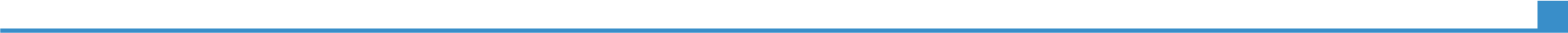 Since March 2003 - CONSULTANT FOR MANAGEMENT SYSTEMSSince March 2003 - Ekotours d.o.o., Jankovačka 23, 10000 ZagrebSince March 2003 - Consulting services during the implementation of HACCP, GLOBAL A.P. and IFS Food system  food safety management systems▪ Consulting services during the implementation of environmental management system▪ Consulting services related to hygiene systems▪ Consulting services on pest and vermin prevention management▪ Scanning the situation in hospitals related to the management of requirements in compliance with the standards of the OrdinanceSince March 2003 - From June 2006 to September 2006 - EXTERNAL ASSOCIATE (service contract)From June 2006 to September 2006 - Ministry of Health and Social Welfare, Ksaver 200a, 10000 Zagreb, Croatia.Directorate for Sanitary InspectionFrom June 2006 to September 2006 - ▪ Associate engaged in the preparation of the Ordinance on Food Hygiene▪ Associate engaged in the preparation of the Ordinance on Register▪ Analysis of studies on customs warehousesFrom June 2006 to September 2006 - From February 2002 to March 2003EXTERNAL ASSOCIATE (service contract)From February 2002 to March 2003Institute of Lexicography ,,Miroslav Krleža" Frankopanska 26, 10000 Zagreb, CroatiaFrom February 2002 to March 2003▪ Compiling bibliographies of periodicals for the needs of various editions of the InstituteFrom February 2002 to March 2003EDUCATION AND TRAINING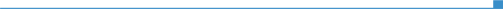 from September 1994 to November 2000B.Sc. in Biology from September 1994 to November 2000Faculty of Science, University of Zagreb, Department of Biology, Rooseveltov trg 6, 10000 Zagreb, Croatia Faculty of Science, University of Zagreb, Department of Biology, Rooseveltov trg 6, 10000 Zagreb, Croatia from September 1994 to November 2000▪ ECOLOGY▪ ECOLOGY17 and 18 February 2014Internal IFS Food Programme and System Auditing Course, Version 6 17 and 18 February 2014SGS Adriatica d.o.o., Zagreb SGS Adriatica d.o.o., Zagreb 17 and 18 February 201424 and 25 April 2013Seminar for internal inspectors GLOBALG.A.P. 24 and 25 April 2013TÜV Croatia d.o.o., Zagreb TÜV Croatia d.o.o., Zagreb 24 and 25 April 201311 and 12 April 2010Internal auditor for Environmental Management System according to the ISO 14001:2004 standard11 and 12 April 2010SGS Adriatica d.o.o., Zagreb SGS Adriatica d.o.o., Zagreb 11 and 12 April 201013 and 14 March 2006Food Safety Management Development Programme ISO 22000:2005 Food Safety Management System Auditing 13 and 14 March 2006SGS Adriatica d.o.o., Zagreb SGS Adriatica d.o.o., Zagreb 13 and 14 March 2006PERSONAL SKILLSMother tongueCROATIANCROATIANCROATIANCROATIANCROATIANOther languagesUNDERSTANDING UNDERSTANDING SPEAKING SPEAKING WRITING Other languagesListening Reading Spoken interaction Spoken production ENGLISHC1C1B2B2B2Communication skills▪ good communication skills gained while executing trainings during the implementation of food safety management systems (20 restaurants, 8 hotel kitchens, 6 hospital kitchens, 10 supermarkets and shops)Job-related skills ▪ member of the team managing integrated quality, environmental protection and food safety system, internal auditorComputer skills▪ good command of Microsoft Office tools - Word, Excel, PowerPointDriver's licence ▪ Category BADDITIONAL INFORMATIONProjectsSeminars▪ Development and establishment of potential water pollution management model in the area of ZSZ Vodovod d.o.o.Blato to ensure the quality and health safety of drinking water supplied from karst springs; 2013 to 2014▪ Recovery of hygiene and sanitary conditions in hospital dairy kitchens with the establishment of the self-control system; 2008▪ Scanning of sanitary and hygienic conditions in hospitals within the system of the Ministry of Health and Welfare; 2007▪ Training “ISO 22000 - HACCP, SSOP, HYGIENEOMIC APPROACH" / UNMIK, RDP - INTERNATIONAL, UK - training of veterinary and sanitary inspectors from Kosovo; 2004▪ Project “Food Safety in Croatian Pig Sector”; 2003 - 2005▪ Food safety: prevention of intentional contamination; Croatian Chamber of Economy, Zagreb 2014▪ Pre-accession funds of the EU - potential for the public and private sector; Association of Management Consultants, Zagreb 2006▪ Consulting skills; Association of Management Consultants, Zagreb 2005